Estadísticas de eventos deportivos desarrollados en el periodo de abril a junio de 2020Observaciones:Durante el periodo mencionado no se ha generado ingresos por los servicios prestados en el polideportivoSan Francisco Gotera, 14 de octubre de 2020FRANCISCO SIGFREDO MOLINAAREA EDUCACION CULTURA Y DEPORTES.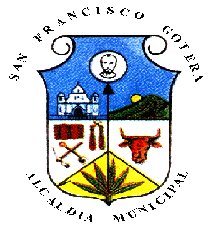 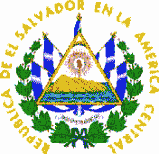      ALCALDIA MUNICIPAL DE SAN FRANCISCO GOTERA                3a Avenida Sur y pasaje Gerardo Barrios, Barrio Las Flores                                                    Tels.: 2654-0060                          EDUCACION CULTURA Y DEPORTES